ΘΕΜΑ: «Προαιρετική συμμετοχή μαθητών σε θεατρική παράσταση, που διοργανώνει το Τ.Ε.Ι. Δυτικής Μακεδονίας».ΣΧΕΤ: Την με αριθμ. πρωτ. Φ.Γ.Π./6.1/04-11-2016,  πρόσκληση του Γραφείου του Προέδρου του Τεχνολογικού Εκπαιδευτικού Ιδρύματος Δυτικής Μακεδονίας.Σας κοινοποιούμε την πρόσκληση του Γραφείου του Προέδρου του Τεχνολογικού Εκπαιδευτικού Ιδρύματος Δυτικής Μακεδονίας, για προαιρετική συμμετοχή των μαθητών των Λυκείων της Περιφερειακής Ενότητας Καστοριάς και Κοζάνης, στη θεατρική παράσταση (βιωματικό μάθημα), του Τ.Ε.Ι. Δυτικής Μακεδονίας, που θα πραγματοποιηθεί στις 24 Νοεμβρίου 2016, σε πρωινή ώρα, που θα καθοριστεί τις προσεχείς ημέρες, στο Τ.Ε.Ι. Δυτικής Μακεδονίας στην Καστοριά.Παρακαλούμε να ενημερωθούν οι Σχολικές Μονάδες (Λύκεια) της αρμοδιότητάς σας.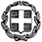 ΕΛΛΗΝΙΚΗ ΔΗΜΟΚΡΑΤΙΑ                                ΥΠΟΥΡΓΕΙΟ  ΠΑΙΔΕΙΑΣ,                         ΕΡΕΥΝΑΣ ΚΑΙ ΘΡΗΣΚΕΥΜΑΤΩΝ                                            ---------                           ΠΕΡΙΦΕΡΕΙΑΚΗ ΔΙΕΥΘΥΝΣΗ ΠΡΩΤΟΒΑΘΜΙΑΣ & ΔΕΥΤΕΡΟΒΑΘΜΙΑΣ ΕΚΠΑΙΔΕΥΣΗΣ ΔΥΤΙΚΗΣ ΜΑΚΕΔΟΝΙΑΣ                                            ---------Ταχ. Δ/νση	:Μακρυγιάννη 5                                                      Τ.Κ. – Πόλη	:50132 - ΚοζάνηΙστοσελίδα	:http://dmaked.pde.sch.gr email		:mail@dmaked.pde.sch.grΠληροφορίες	:Λέκκα ΒασιλικήΤηλέφωνο	:2461049963FAX                         :2461049962           Κοζάνη, 11-11-2016           Αρ. Πρωτ: 7897ΠΡΟΣ:Δ/ΝΣH  Δ/ΘΜΙΑΣ ΕΚΠ/ΣΗΣ KOZAΝΗΣΔ/ΝΣΗ Δ/ΘΜΙΑΣ ΕΚΠ/ΣΗΣ ΚΑΣΤΟΡΙΑΣΣΧΟΛΙΚΕΣ ΜΟΝΑΔΕΣ  ( Δια μέσου των οικείων Δ/νσεων)Ο ΠΕΡΙΦΕΡΕΙΑΚΟΣ ΔΙΕΥΘΥΝΤΗΣ                                                                                         ΕΚΠΑΙΔΕΥΣΗΣ ΔΥΤ. ΜΑΚΕΔΟΝΙΑΣΚΩΝΣΤΑΝΤΙΝΟΣ ΚΩΝΣΤΑΝΤΟΠΟΥΛΟΣ